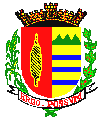 Prefeitura Municipal de Vargem Grande do Sul – SPDepartamento de EducaçãoRua Major Antônio Oliveira Fontão, 500 – Centro – Fone: (19) 3643-1861CEP: 13880-000 – Vargem Grande do Sul – SPE-mail: educacao@vgsul.sp.gov.br_______________________________________________________________CONVOCAÇÃO PARA ATRIBUIÇÃO DE AULASPROFESSORES EFETIVOS          Os candidatos interessados às atribuições de classes e/ou aulas, efetivos, FICAM CONVOCADOS a comparecerem pessoalmente às sessões de atribuições, ou se fazerem representar por procuradores legalmente constituídos, a saber: Vargem Grande do Sul, 16 de dezembro de 2015.Fabiana Felisberto FariaDiretora de Educação
DataHorárioProfessores Efetivos22/12/201507h3008h3009h30Professores de Educação Infantil;Professores de Ensino Fundamental I;Professores de Ensino Fundamental II (Educação Física).Local: Na sua Unidade Escolar22/12/201513h30Professores Adidos (se houver).Local: Departamento de Educação23/12/201508h3009h3010h30Carga Suplementar (de acordo com a Lei nº 3.002/10, artº 51 e 52:Professores de Educação Infantil Professores de Ensino Fundamental IProfessores de Ensino Fundamental II (Educação Física)Local: Departamento de Educação